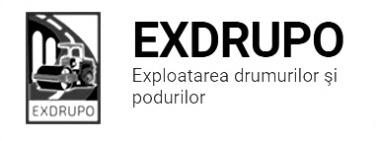 Notă informativăcu privire la lucrările de întreţinere şi salubrizare a infrastructurii rutieresect. Centru:executate 02.08.2021 :Salubrizarea manuală: Șos Hîncești-2curseCurățirea canalizării pluviale: Drumul Viilor-6buc, str. Frumoasa-14 buc, str. v.Alecsandri-8buc, str. Timiș-12buc, str.G. Meniuc-7buc ,șos Hancesti-12bucSalubrizarea mecanizată: Valea Trandafirilor, str. Melestiu ,str. Inculet , str. Testemetianu, str. G, Casu, str. Malina Mica,str. Korolenco,str. Constantin Virnav, I.C. Surceanu, P.Ungureanu, Grinobli,Mioritaplanificate 03.08.2021:Salubrizarea manuală: str.Hancesti, str.sihastrului, str. Ialoveni, str.Spicului.sect. Buiucani:executate 02.08.2021: Salubrizarea mecanizată:  Calea Iesilor, Piata Dmitri Cantemir,bd. Alba IuliaFrezarea părții carosabile: str. V. Bleinski-26m2.Excavare/transportare gunoi: str. V. Belinski-3curseSalubrizarea manuală: str. V. Belinski-3curseAmenajare pietriș: str. V. Belinski-9.7t.  planificate 03.08.2021:Frezarea părții carosabile: str. V. BleinskiSalubrizarea mecanizată: str. V. BleinskiExcavare/transportare gunoi: str. V. BelinskiAmenajare pietriș: str. V. BelinskiAmenajare pietrișului anrobat: str. V. Belinskisect. Rîşcani:executate 02.08.2021 :Demolare betonului: str.Renasteri-Florilor-1,5m3.Salubrizarea manuală: str. Renașteri-Florilor- 2curse, str. Renașteri -Albișoara- 1cursăplanificate 03.08.2021:Salubrizarea manuală: str.Albișoara, str.Petricani, str.Dimo, C.Orheiului, str. Florilor, str. Vladimirescu, bd.MoscovaCurățirea canalizării pluviale: pe sectorsect. Botanica:	executate 02.08.2021:Amenajare pietriș: sat. Tănțăreni-5t.Salubrizarea manuală: sat. Tănțăreni- 3curse, bd. Dacia-1cursăexecutate 02-03.08.2021 (în noapte):Salubrizarea mecanizată: bd. Dacia, Viaduc, str. Independenti, str. Burebista, Hr. Botev, str. Trandafirilor, bd.Decebalplanificate 03.08.2021:Frezarea părții carosabile: sat. Tănțăreni, str. MoriiCurățirea canalizării pluviale: pe sectorsect. Ciocana:executate 02.08.2021 :Salubrizarea mecanizată: str.Voluntarilor, str.Mesterul Manole, str. M. Dragan, str.Sargidava, str. Otovasca. Salubrizarea manuală: bd. Mircea cel Batran- 2curse.Curățirea canalizării pluviale: str. M. Manole- 83buc, Uzinilor-90buc, str. M Dragan-15 buc, bd. M. cel Batran-35buc. Frezarea părții carosabile: bd. M. cel Batran-20m2.executate 02-03.08.2021 (în noapte):Salubrizarea mecanizată: bd, M. cel Bătrîn, str. A.Russo, str. Ginta Latina, str. Zadnipru, str. G.Vieru, str. Domenic.planificate 03.08.2021:Frezare parti carosabile: str. I. Creanga Salubrizarea manuală: în sectorCurățirea canalizării pluviale: în sectorsect. OCR:executate 02.08.2021 :Înreținerea indicatoarelor rutiere: str. Albisoara -10buc, sectoru Centru -6buc.  planificate 03.08.2021:Montare Indicatoare Rutiere: mun. Chișinăusect. Întreținerea canalizării pluviale:executate 02.08.2021:Curatirea canalului pluvial: str. Gr.Botaniaca-22buc., str. L,Bîcului-10buc., str.v. Crucii-18buc., râul Durlești (curatire).Reparația canalizării pluviale: str.Ion Creanga-4m3 demol. Bet., 4m3 săp. man., 3 curse gunoi.Verificarea rețelilor de canalizării pluvială: str.Albișoara, C Ieșilor, str. Uzinelor, str. Petricani. planificate 03.08.2021Curatirea canalizării pluviale: sos. Muncesti, C. Orheiului.Spălarea rețelilor de canalizării pluvială: str. L. Bicului, Calea Orheiului.Reparația canalizării pluviale:str. Ion Creangasect. Specializat în infrastructură (pavaj):executate 02.08.2021:Excavare/transportare sol: str. Ismail, 27 (parcare)-106m3/15curseDemolare beton: str. Ismail, 27 (parcare)-2.5m3Curățirea canalizării pluviale: str. București-18buc., str. S. Lazo-8buc., str. Dosoftei-4buc., str.Columna-17buc. str.Sciusev-8buc., str. Kogâlniceanu-8buc. planificate 03.08.2021: Excavare/transportare sol: str. Ismail, 27 (parcare).Profilarea suprafeței: str. Ismail, 27 (parcare).Montare bordure: str. Ismail, 27 (parcare).sect. Specializat în infrastructură (restabilirea învelișului asfaltic):executate 02.08.2021:Curățirea canalizării pluviale: str. București-18buc., str. S. Lazo-8buc., str. Dosoftei-4buc., str.Columna-17buc. str.Sciusev-8buc., str. Kogâlniceanu-8buc. planificate 03.08.2021: Curățirea canalizării pluviale: Centru istoric.Tel: 47 12 93